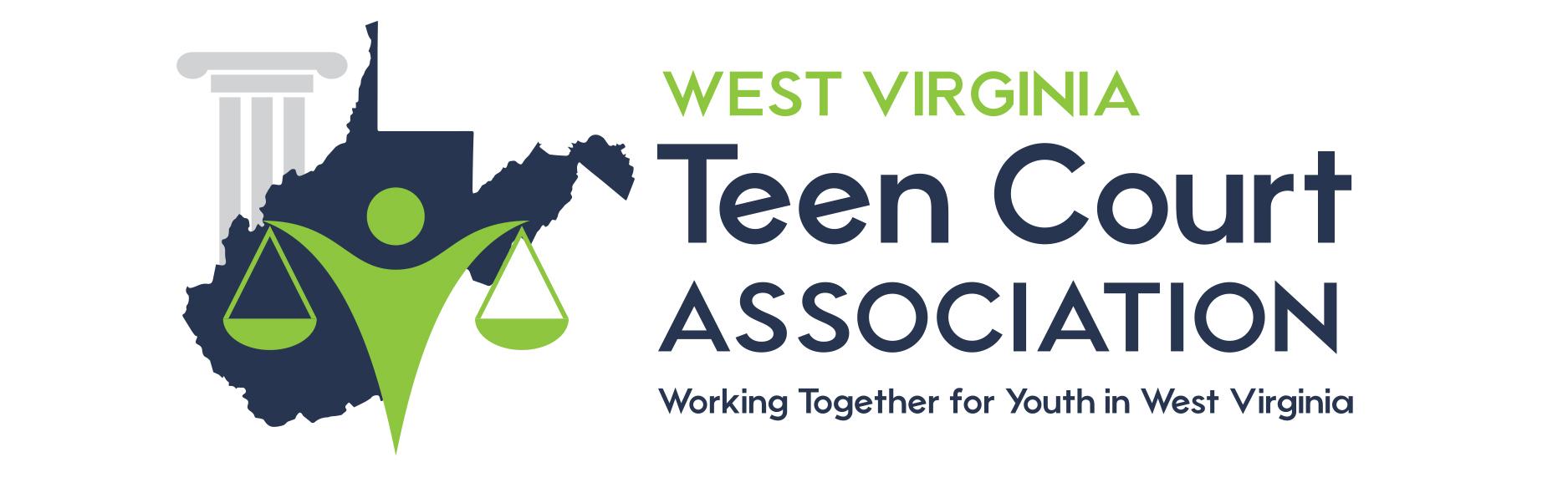 JAIL TOUR SCHEDULETWO DEFENDANTS PER DATE (MUST BE OF THE SAME GENDER)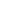 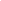 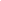 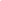 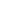 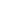 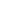 Info Sent To Jail: Reminder Call:Info Sent To Jail: Reminder Call:Info Sent To Jail: Reminder Call:Info Sent To Jail: Reminder Call:Info Sent To Jail: Reminder Call:Info Sent To Jail: Reminder Call:Info Sent To Jail: Reminder Call:Info Sent To Jail: Reminder Call:Info Sent To Jail: Reminder Call:Info Sent To Jail: Reminder Call:Info Sent To Jail: Reminder Call:Info Sent To Jail: Reminder Call:Info Sent To Jail: Reminder Call:Info Sent To Jail: Reminder Call:Info Sent To Jail: Reminder Call:Info Sent To Jail: Reminder Call:Info Sent To Jail: Reminder Call:Info Sent To Jail: Reminder Call:Info Sent To Jail: Reminder Call:Info Sent To Jail: Reminder Call:Info Sent To Jail: Reminder Call:Info Sent To Jail: Reminder Call:Info Sent To Jail: Reminder Call:Info Sent To Jail: Reminder Call:Info Sent To Jail: Reminder Call:Info Sent To Jail: Reminder Call:Info Sent To Jail: Reminder Call:Info Sent To Jail: Reminder Call: